你，将影响谁的童年？丨步步高2022届秋季校园招聘简章步步高成立于1995年，目前旗下拥有“步步高”“小天才”两大品牌。过去的26年，步步高&小天才持续深耕教育电子和儿童智能穿戴行业，带着满满的爱与责任，将心注入，用产品见证和陪伴一代又一代中国孩子的成长。我们曾先后推出了步步高复读机、电子词典、点读机“哪里不会点哪里so easy!”等众多经典产品。步步高家教机、小天才电话手表、扫描笔、护眼平板、护耳耳机等一系列行业创新性产品问世后，深受孩子和家长喜爱，并成为了中国教育电子行业和儿童智能穿戴行业的领导品牌。未来，我们将不忘初心，持续创新，用科技探索未至，让童年更加精彩！梦想的篇章已经开启，智慧童年，为爱创造，期待你的加入！招聘对象：2022届毕业生（即毕业时间为2021年8月-2022年7月；海外留学生可放宽至2022年12月前）福利待遇：1、薪资范围：税前总年薪12-30万，公司将根据各岗位类的起薪及个人面试能力表现采取弹性定薪。此外，还根据员工业绩表现设有月度绩效奖金、股权激励、年终奖、岗位股分红等。 吃住无忧：公司提供单人公寓（20-25平方/间，免费配套空调/热水器/衣柜/书桌等家电家具）；园区内设风味餐厅，公司提供300元/人/月的餐补，公寓距离办公室仅百米，五分钟轻松上下班。社团活动：公司研发园区设有篮球场、休闲娱乐活动中心；并成立了羽毛球、乒乓球、足球、篮球、瑜伽、徒步、摄影、音乐、街舞、书画等社团，各社团定期组织活动，并向全员免费开放报名。其它福利：五险一金、带薪年假、旅游团建、安家费、年度体检、支持落户、子女入学、通勤班车、珠三角出差车队接送等；目前公司正在筹建步步高实验学校，贴心保障你的生活，未来子女教育无忧。更多精彩内容，请点击链接：《你，将影响谁的童年？| 步步高2022届秋季校园招聘》https://mp.weixin.qq.com/s/JaV2LCTEMCIxDwt4Sb6erQ 《关于我们 | 认真工作步步高，快乐生活小天才！》https://mp.weixin.qq.com/s/nCYFlaL4JCe2SaVLx5FO_g 《好奇心大爆炸丨BOSS直聘探秘步步高&小天才》https://v.qq.com/x/page/s31413243i8.html三、招聘岗位：技术类、产品类、营销类、设计类、综合类等*详细岗位要求与职责，请登录官网“校园招聘”模块查看。四、应聘通道1、网申通道官网投递简历 — 简历初筛 — 线上笔试 — 专业面试 — 复试 — 终面 — 签约录用（1）在疫情期间为保障大家的安全，特设空中宣讲环节。最终确认网站以及宣讲时间将在微信公众号【步步高招聘】正式发布，请保持关注！（2）网投地址：步步高官网  http://xiaozhao.eebbk.com 点击“校园招聘”（3）接收简历时间：即日起至2021年11月30日2、现场招聘现场投递简历— 线上笔试 — 视频/现场专业面试 — 复试 — 终面 — 签约录用依据疫情情况，我们将从9月开始陆续前往各地展开线上/线下招聘宣讲或面试，最终确认信息将在微信公众号【步步高招聘】正式发布，请保持关注！备注说明：产品经理/交互设计/视觉设计/终端设计/工业设计/市场策划/用户运营/信息安全合规岗无需笔试。根据岗位性质，部分岗位将在终面前另行安排人才能力测评，请以实际通知为准。五、联系方式如有疑问，请电话咨询校招团队：0769-85540888-8233、8834、8360、8835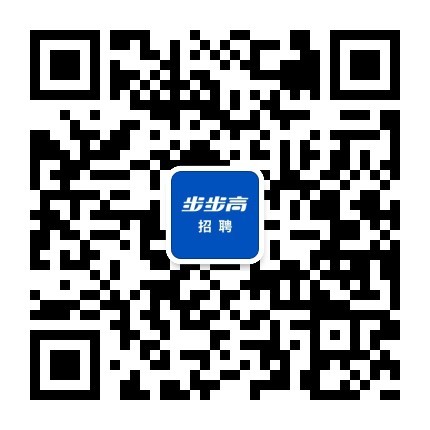 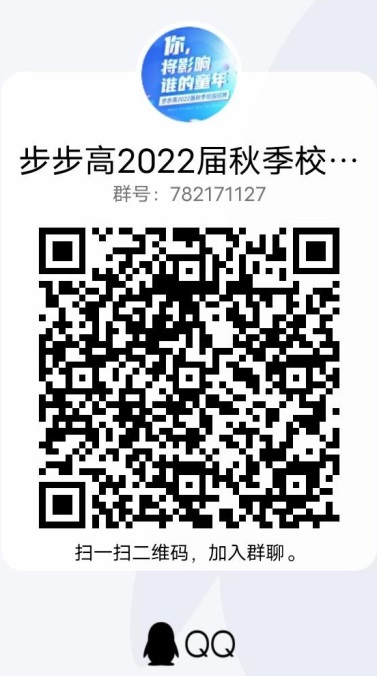 扫码关注公众号掌握最新动态                 扫码进QQ群了解最新信息 公众号：步步高招聘                           群号：782171127以上信息如有调整，请以官网或【步步高招聘】公众号的信息为准！步步高教育电子 校园招聘组NO岗位名称专业要求1AI算法工程师（NLP）计算机、数学、统计相关专业2AI算法工程师（视觉）计算机、数学、统计相关专业3算法工程师（传感器）计算机、通信、电子相关专业4大数据算法工程师计算机、数学、生物医学工程相关专业5算法工程师（穿戴）计算机、数学、统计相关专业6Android应用工程师计算机、软件、通信相关专业7Web后台开发工程师计算机相关专业8IOS应用工程师计算机、软件、通信相关专业9Modem通信工程师计算机、通信、电子相关专业10驱动开发工程师计算机、通信、电子相关专业11前端开发工程师计算机相关专业12Java后台开发工程师计算机相关专业13驱动软件工程师计算机、软件、通信相关专业14应用软件工程师计算机、软件、通信相关专业15电子工程师电子、通信、微波、自动化相关专业16电子工程师（采购方向）电子信息、通信类相关专业17结构工程师机械设计、制造等相关专业18结构工程师（采购方向）机械、理工类相关专业19采购工程师电子信息、通信相关专业20基带工程师电子、通信、自动化、机电、光电相关专业21IE工程师工业工程相关专业22生产管理工程师工业工程、管理、电子、机械相关专业23供应资源开发工程师电子信息、通信相关专业24智能装备机械设计工程师机械设计及自动化相关专业25智能装备电气设计工程师电气及自动化相关专业26器件开发工程师（电子方向）集成电路、微电子、电子信息、通信工程相关专业27技术资源开发工程师不限专业28软件测试工程师计算机相关专业29信息安全合规工程师信息安全、计算机、通信相关专业30系统软件测试工程师计算机相关专业31系统工程师计算机相关专业32Java 后端工程师计算机、软件相关专业33运维工程师计算机相关专业34硬件产品经理（穿戴方向）工业设计、产品设计、计算机、软件、通信相关专业35硬件产品经理（教育方向）计算机、电子、工业设计相关专业36软件产品经理（穿戴方向）计算机、心理学、经管相关专业37软件产品经理（教育方向）计算机、市场营销、教育相关专业38市场研究专员市场营销、统计学、社会学相关专业39市场推广专员专业不限40品牌专员专业不限41市场策划专员市场、传播相关专业42用户运营专员市场、传播相关专业43电商运营专员市场营销、广告学、电子商务相关专业44电商品类管理专员专业不限45电商品类运营专业不限46服务运营专员专业不限47终端设计师设计相关专业48交互设计师艺术设计、视觉传达、动画、游戏界面设计相关专业49视觉设计师视觉传达、平面设计、艺术设计设计专业50工业设计师工业设计、设计相关专业51物流账务专员会计相关专业52物流管培生物流管理、财务相关专业53流程管理工程师专业不限54财务专员财务管理、会计、税法、审计、财政学、经济学、金融经济相关专业55人力资源专员人力资源管理相关专业